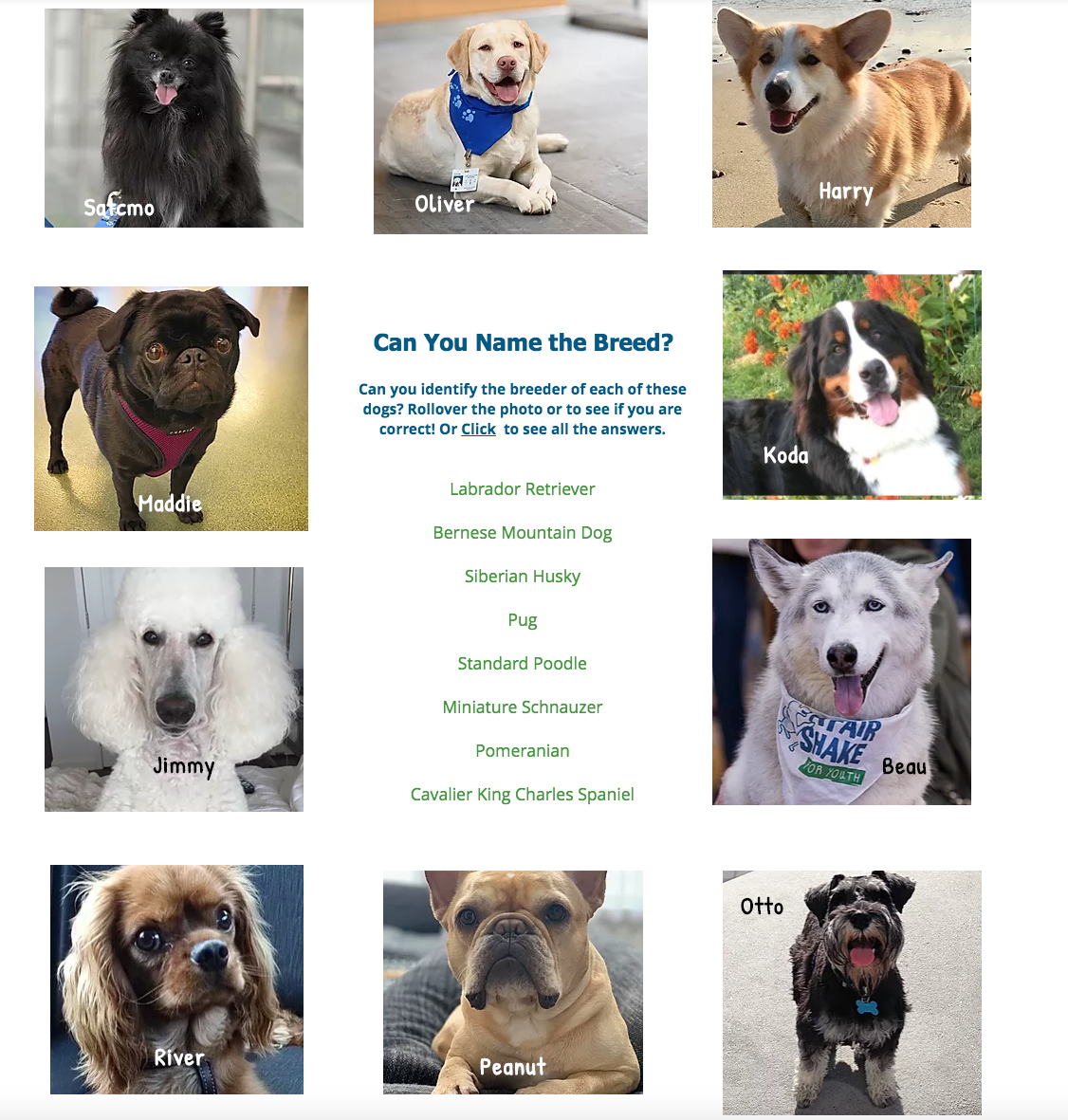 Dog Name / Breed
Dog Name / Breed
Satchmo:     ____________________________Jimmy:       ____________________________Oliver:         ____________________________Beau:          ____________________________
Harry:         ____________________________River:         ____________________________
Maddie:      ____________________________Peanut:     ____________________________
Koda:          ____________________________Otto:          ____________________________